TECHNOLOGIE CUISINE, SCIENCES APPLIQUEES ET GESTION APPLIQUEEMATERIEL AUTORISEToutes les réponses doivent être notées  sur ce dossier qui doit être rendu à la fin de l’épreuve.IMPORTANT !    Il est demandé aux candidats de répondre obligatoirement sur ce dossier.À la fin de l’épreuve, vous pourrez garder les deux premières feuilles.Hôtel Restaurant « L’Insouciance »Situation géographique :Grenoble  (38) – Isère - Région Rhône-Alpes156 Avenue Gambetta 38000 GrenobleHôtel : 25 chambresType de restauration : Traditionnelle Prestations : Carte + menus + formule banquetCapacité d’accueil : Environ 100 personnes (1 salle de 50 couverts et 1 salle modulable pouvant accueillir 50 couverts)SARL au capital de 60 000 eurosNuméro RCS : Grenoble B 654158354Extrait de la carte des mets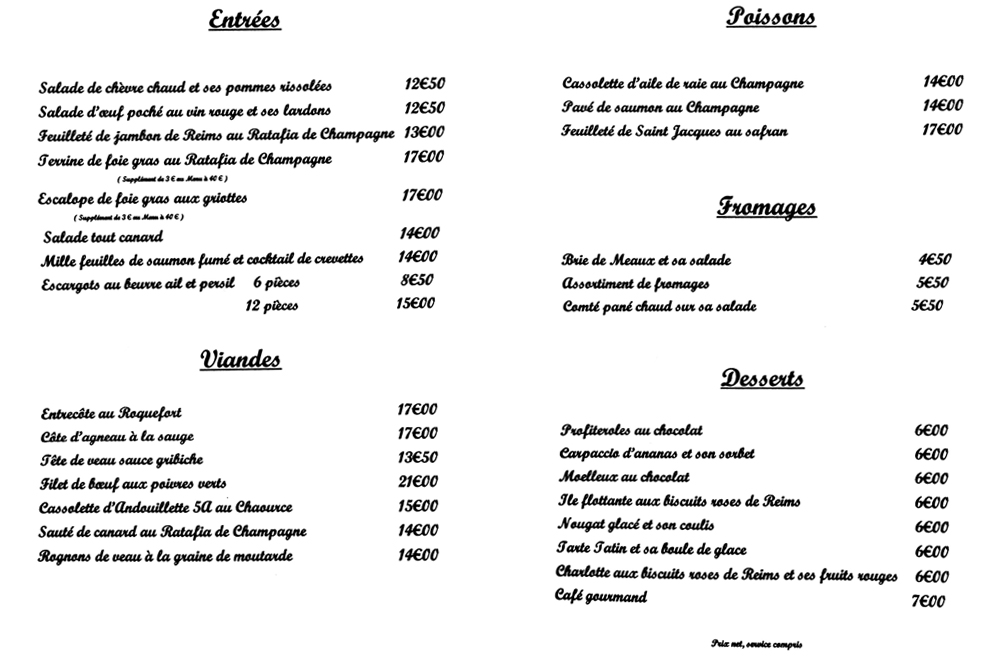 TECHNOLOGIE CUISINE  ACADEMIE  DE GRENOBLE						SESSION : 2013 pour le BEPLycée hôtelier de tain Professeur : DEIDIER BEMELMANS CHIROL									NOM : ………………………..			Classe : ……………………... Prénom: ………………………BEP: ……………………………………………………………..				Note :             / 20Vous êtes employé au restaurant « L’Insouciance » en tant que Chef de partie depuis un an. Vous avez sous votre responsabilité un commis et un stagiaire. TRAVAIL À FAIRE  DOSSIER 1ANNEXE AQuestion: 1 - Complétez le tableau suivant en donnant pour chaque poisson son milieu d’origine, un mode de cuisson et une sauce adaptée. (3,75 Points)Question: 2 - Cocher la case ci-dessous, de façon à identifier le poisson que vous avez en photo.       (1,25 points)Question: 3 – Complétez les critères de fraîcheur en complétant les cases ci-dessous par un descripteur. (3 Points)DOSSIER 2ANNEXEBCARTEDESVIANDESLa carte des viandes va prochainement changée. Voici une proposition, ci-dessous :Question: 4 –  Classer ces plats de la prochaine carte, en fonction du mode de cuisson et du temps de cuisson.(3,50 Points)Question: 5 - Relier par une flèche les viandes ci-dessous en fonction de leur couleur de chair. (1 point)DOSSIER 3ANNEXE CFiche produit Fond de veau Chef : Source NestléLes avantages:Question 6 - En vous aidant de la fiche produit ci-dessus, compléter le tableau ci-dessous. (4 Points)DOSSIER 4ANNEXE DQuestion: 7 - Indiquer les lieux de stockage et les températures dans le tableau ci-dessous. (3 Points)GESTION APPLIQUÉE ET MERCATIQUEProfesseurs : MOUNIER VERICEL, GERY, DESAULT										NOM : ………………………..			Classe : ……………………... Prénom: ………………………				Note :             / 20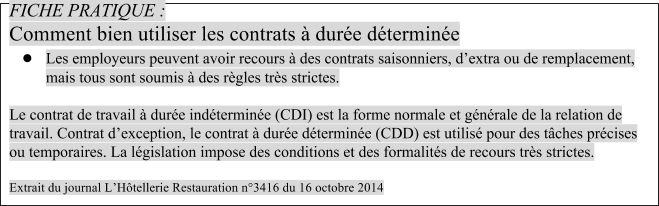 ANNEXE 1GANNEXE 2 G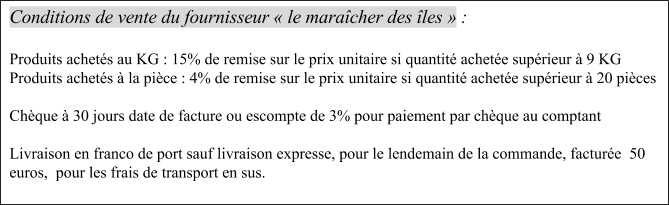 Extrait de la commande passée au fournisseur « Le marché des iles », le 18 décembre 2014Le restaurant souhaite régler la facture par chèque à 30 joursLivraison attendue pour le 22 décembre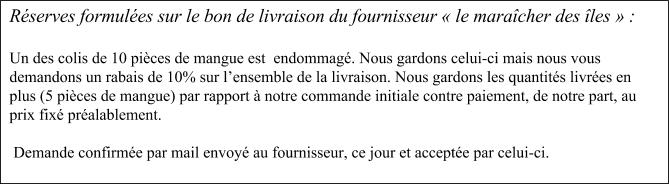 DOCUMENT A « gestion » :DOCUMENT B « gestion » :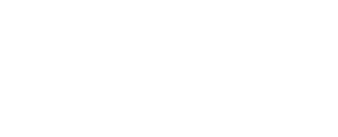 DOCUMENT C « gestion » :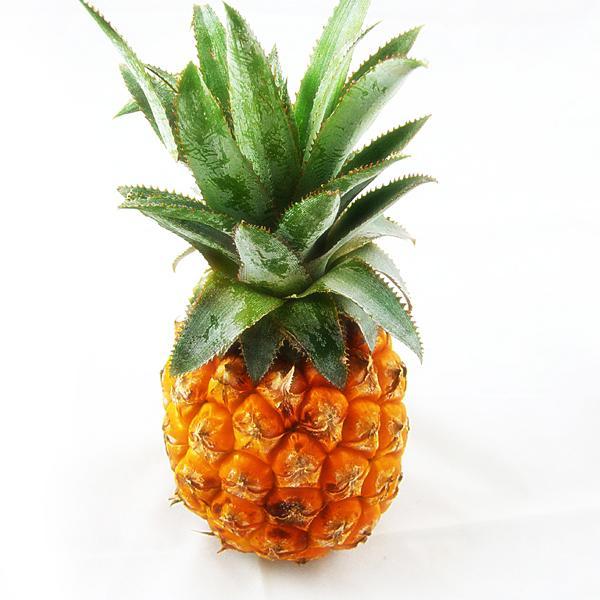 LE MARAÎCHERDES ÎLES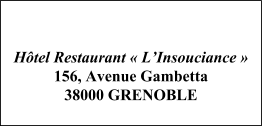 Facture n°F42	Le 29 décembre 2014N° de commande : 12854 du 18 décembre 2014N° de livraison : 45896 du 22 décembre 2014Conditions de paiement : Chèque à réception de facture sans escompte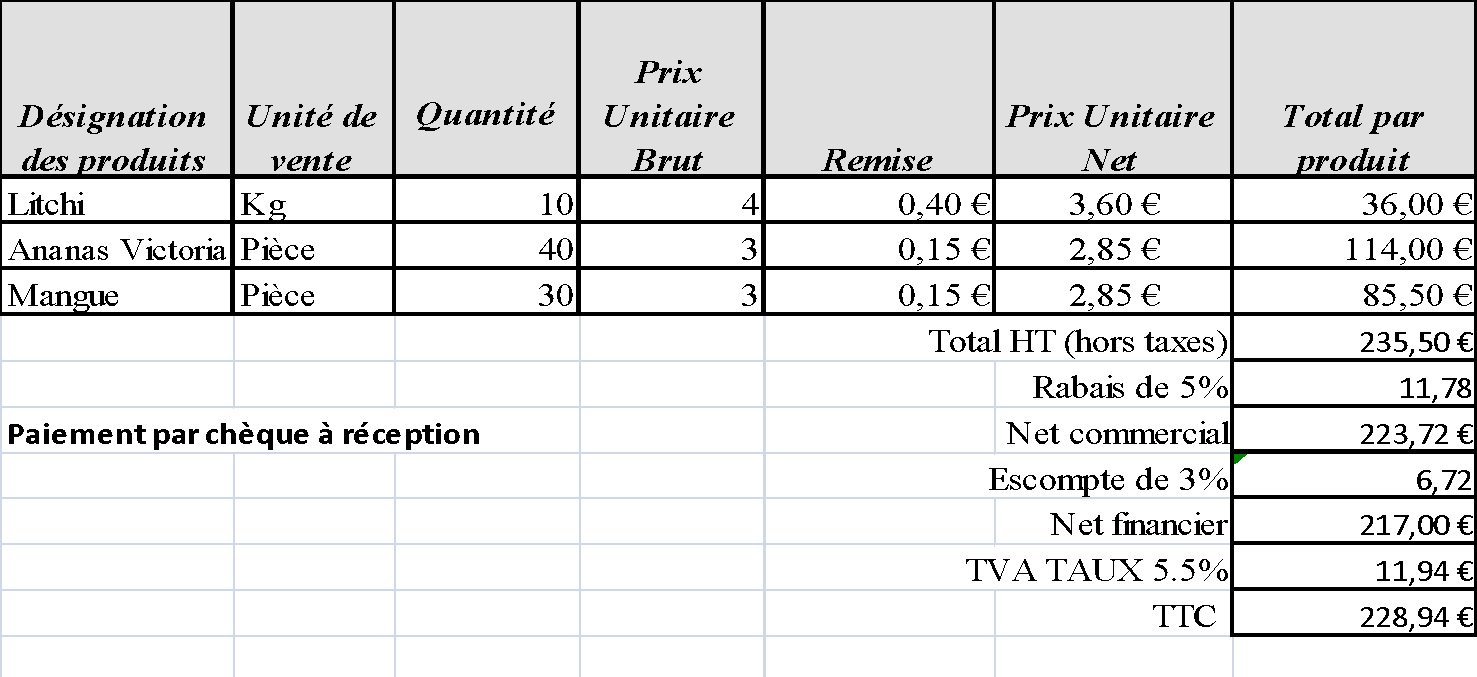 7, rue de MontpellierBâtiment D2-FRUILEG 34994622 RUNGIS CEDEXTEL : 01 41 80 60 00 FAX : 01 41 80 60 01SARL au capital de 60 000 euros – RCS : CRETEIL B  621127350Courriel : contact@lemaraicher-des-iles.comDocument D « gestion » 4 points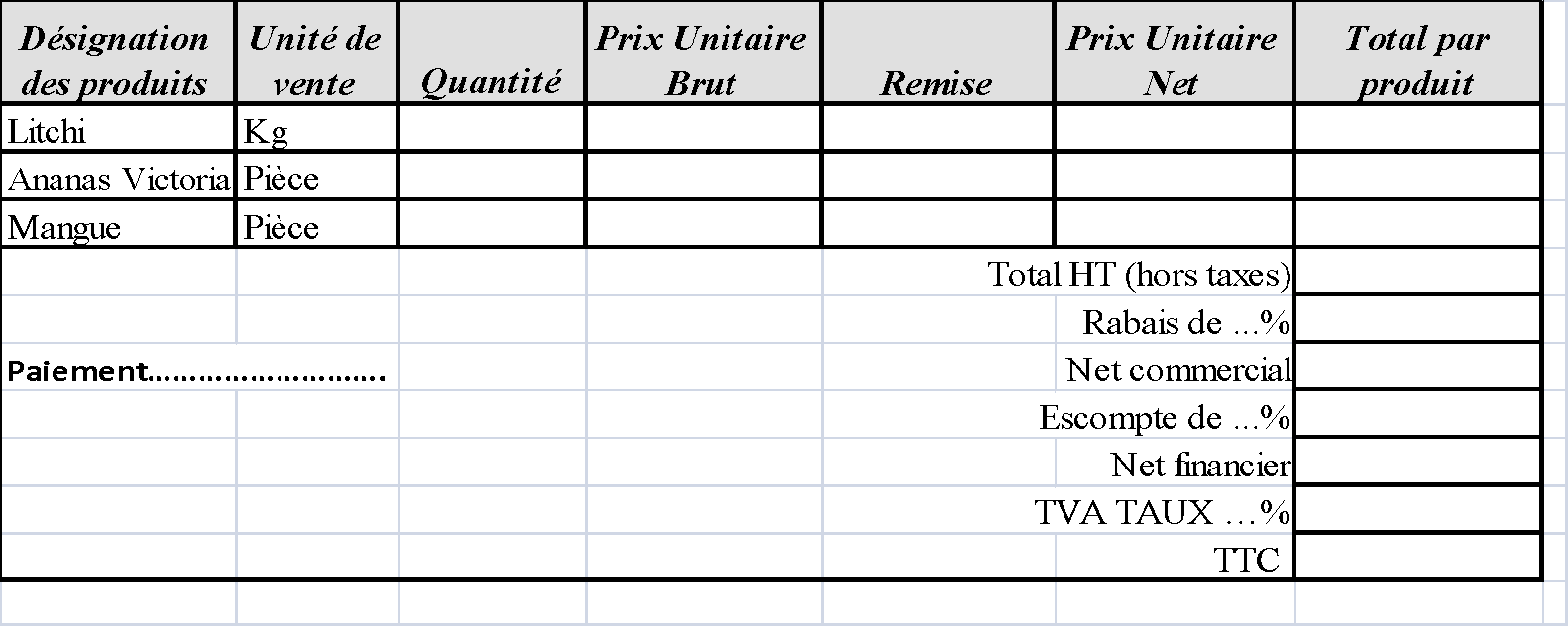 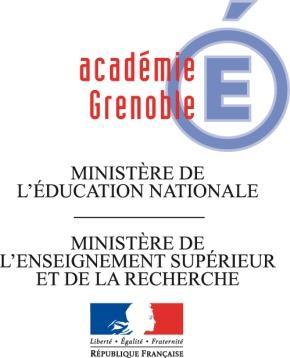 CONTROLE EN COURS DE FORMATIONBACCALAUREAT PROFESSIONNELCOMMERCIALISATION ET SERVICES EN RESTAURANTÉpreuves E11 - E12 - E212015Lycée des métiers de la restauration et du vin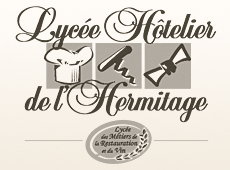 ACADEMIE DE GRENOBLECe sujet comporte 20 pages.              Calculatrice autorisée, conformément à la circulaire n° 99-186 du 16 novembre 99TECHNOLOGIE OPCTECHNOLOGIE OPCTECHNOLOGIE OPCTECHNOLOGIE OPCTECHNOLOGIE OPCTECHNOLOGIE OPCTECHNOLOGIE OPCN°  QuestionsN°  QuestionsN°  QuestionsTHEMES ABORDESDossier 113,75PointsLes poissons8PointsDossier 121,25PointsLes poissons8PointsDossier 133PointsLes poissons8PointsDossier 244PointsLes viandes5PointsDossier 251PointLes viandes5PointsDossier 364PointsLes PAI4PointsDossier 473PointsLes procédés de conservation3PointsTOTAL20 PointsDOSSIER : 1Question 1Le contexte : Le Chef de cuisine vous donne un premier axe de travail. Il souhaite en effet développer la cuisine à base de poisson. Votre rôle: Compléter le tableau en citant le milieu d’origine, un mode de cuisson de votre choix et une sauce qui accompagne votre poisson. ANNEXE AQuestion 2Le contexte : Dans le cadre de vos activités, vous participez à la réception de la commande du poisson. Votre rôle : Cocher la case identifiant la morphologie du poisson ci-dessous et complétez les critères de fraîcheur en complétant les cases par un descripteur. ANNEXE ADOSSIER : 2Question 3Le contexte : Le Chef vous présente la nouvelle carte des viandes. Il vous interroge sur les cuissons correspondant aux morceaux choisis. Compléter le Document.   Votre rôle : Classer les plats de la carte en fonction du mode de cuisson et du temps de cuisson dans le tableau. Indiquer la couleur des viandes et des volailles. ANNEXEBDOSSIER : 3Question 4Le contexte :   Le Chef reçoit la fiche produit du fond de veau PAI et vous questionne à propos de son utilisation.  Votre rôle: Définir le sigle PAI, lister les avantages et les inconvénients et donner des exemples d’utilisation. ANNEXECDOSSIER : 4Question 5Le contexte :   L’élaboration d’une carte demande une connaissance approfondie des procédés de conservation. Les différents modes de stockage des denrées alimentaires doivent s’effectuer dans le respect de la législation en vigueur.   Votre rôle : Appliquer les modes de conservation et les températures de stockage. ANNEXE DPoissonMilieu d’origineMode cuissonSauce d’accompagnementExemple : LotteMer MéditerranéeBraiserSauce AméricaineDauradeSandreSoleRouget BarbetBrochet□ Poisson plat 2 filets - □ Poisson rond 2 filets - □ Poisson plat 4 filets - □ Poisson rond 4 filetsODEURYEUXCORPS---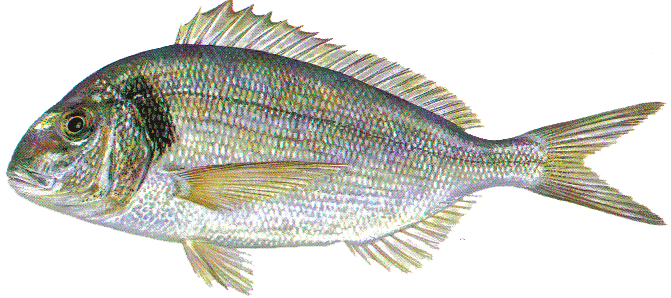 OPERCULESBRANCHIESPEAU---Côtelettes d’agneau de lait grilléesTournedos sauté MascottePot au feu au bouillon parfuméJambonnette de canard poêléePoule au potCoquelet rôti au foie gras et fruits secs  CUISSON RAPIDECUISSON RAPIDECUISSON LONGUECUISSON LONGUELESMETSLESMODESDE CUISSONLESMETSLESMODESDE CUISSONExemple: Côtelettes d’agneau de laitGrillerAgneau de laitViande rougeBœuf CharolaisVolaille à chair blancheCoqueletViande blancheCanardVolaille à chair brune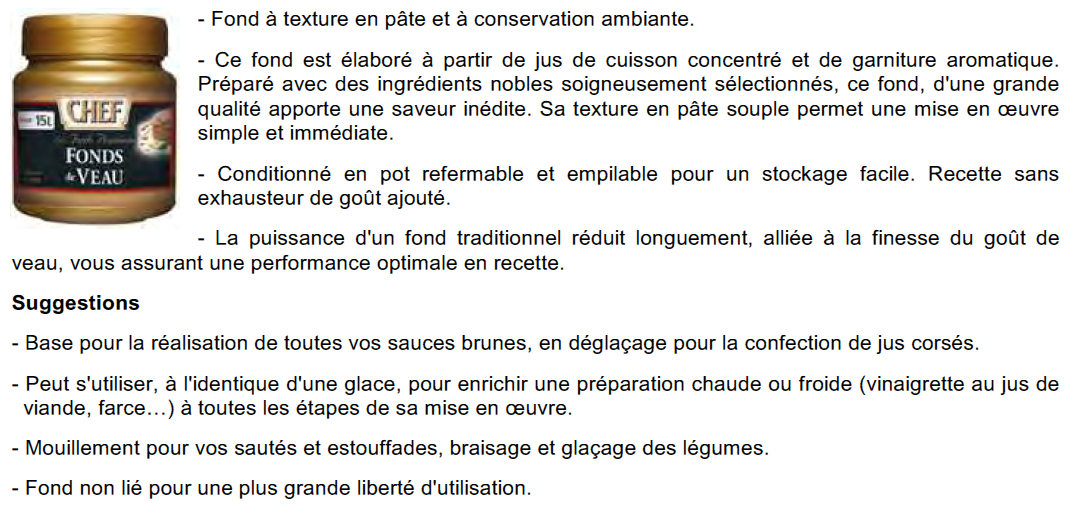 DÉFINITION DU SIGLEDÉFINITION DU SIGLEPAI :………………………………………………………………………………………………………………………PAI :………………………………………………………………………………………………………………………AVANTAGESINCONVÉNIENTSA :………………………………………………………….B :………………………………………………………….C :………………………………………………………….D :………………………………………………………….E : Large gamme de produits.●……………………………………………………………●……………………………………………………………●……………………………………………………………●……………………………………………………………● Nécessite une personnalisationEXEMPLES D’APPLICATIONS CULINAIRESA :…………………………………………………………………………………………………………………………B :…………………………………………………………………………………………………………………………C :…………………………………………………………………………………………………………………………D :…………………………………………………………………………………………………………………………DENREELIEUDESTOCKAGETEMPERATUREDE STOCKAGEVIANDESŒUFSPOMME DE TERREVOLAILLESPRODUITS SURGELÉSPOISSONSDésignation des produitsUnité de venteQuantité Prix UnitaireLitchiKg 104Ananas VictoriaPièce403ManguePièce253Question 1➲Le contexte :   Votre stagiaire vous demande de l'aider à compléter le document suivant, document qui lui servira à présenter le restaurant dans son rapport de stage.Travail : Compléter le Document A « gestion » en vous servant des éléments donnés dans la présentation de l’entreprise. (5 points)Que signifie le sigle SARL ?/0.5Citer deux autres formes juridiques (pas de sigle)/1Quelle est la principale différence entre cette société et une entreprise individuelle ?/1Quelle est la raison sociale de l’entreprise ?/0.5Quel est son siège social ?/0.5Expliquer son numéro de RCS : /1.5GrenobleB654158354Question 2➲Le contexte :   Pour l’organisation optimale du banquet vous avez besoin de plus de personnel qu’habituellement. Aussi la direction de l’établissement vous demande des précisions sur le type de contrat de travail pouvant être signé à cette occasion.Travail : Compléter le Document B « gestion » en vous aidant de l’annexe 1 « gestion » (8 points)Quel type de contrat de travail doit signer le restaurateur : CDI ou CDD ? Justifiez votre réponse  /2L’apprenti du comptable du restaurateur, en cours de formation, veut vous imposer différentes règles pour la conclusion du contrat à l’occasion du banquet. Dites si vous êtes d’accord en répondant par oui ou non : /2Quelle source de droit fixe les conditions de rédaction d’un CDD ? /0.5À quelles conditions un CDD peut-il être transformé en CDI ? Donnez deux cas /2 Dans quels cas  peut-il  rédiger un CDD ?    /1.5Donnez trois contextes différents :---L’apprenti du comptable du restaurateur, en cours de formation, veut vous imposer différentes règles pour la conclusion du contrat à l’occasion du banquet. Dites si vous êtes d’accord en répondant par oui ou non : /2Quelle source de droit fixe les conditions de rédaction d’un CDD ? /0.5À quelles conditions un CDD peut-il être transformé en CDI ? Donnez deux cas /2Question 3➲Le contexte :   Une livraison de produits exotiques a été réceptionnée en début de semaine en provenance du marché de Rungis. Travail : La direction vous charge de vérifier la facture correspondante, à la page suivante, à l’aide de l’annexe 2 « gestion ». Vous compléterez le Document C« gestion », en mentionnant ou non les anomalies constatées. Ensuite vous recalculerez la facture à payer (Document D « gestion »).   (7 points)Conditions de prix brut : /0.5Remise appliquée :  /0.5Produits facturés :  /0.5Conditions de paiement : /0.5Quantité facturée :  /0.5Taux de TVA :  /0.5